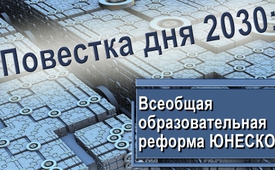 Повестка дня 2030: Всеобщая образовательная реформа ЮНЕСКО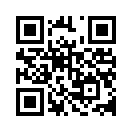 Новый мировой порядок – это понятие, которое настойчиво сметают в сторону как «теорию заговора». Однако новый мировой порядок является ничем иным, как соответствующей политической программой будущности самой сильной на данный момент организации в мире ООН с её вышестоящими советчиками. Мир хотят превратить в...Новый мировой порядок – это понятие, которое настойчиво сметают в сторону как «теорию заговора». 
Однако новый мировой порядок является ничем иным, как соответствующей политической программой будущности самой сильной на данный момент организации в мире ООН с её вышестоящими советчиками. Мир хотят превратить в неограниченный рынок, а все культуры, религии, языки, нравы и обычаи насильственно приобщить к господствующей идеологии. Публицист Инга Тюркауф сообщает об этом в своём актуальном реферате: «Рамки действий ЮНЕСКО «Образование - 2030»  – всемирная программа Нового Зелёного Мирового Порядка». 
Рамки действий ЮНЕСКО «Образование - 2030» является международной образовательной реформой. Она по-новому выравнивает педагогику в школах, путём полной переделки настоящей. Внимание направляется на всё то, что школа, так сказать, как большой торговый центр, предлагает ученику для обучения, вместо того, чтобы следить за тем, что же нужно ученику для изучения и усваивания материала. Тем самым программа действий 2030 рационально суживает цели занятий на уроках до использования в руках политики и экономики. Политика в области образования, ориентированная на результы, не раскрывает условия успеваемости учеников. В концепцию нового мирового порядка вписывается то, что при этом теряется смысл многообразия, отношение между учеником и учителем, а также сложные условия, при которых преподавательницы и преподаватели исполняют свою ответственную работу. 
Поскольку швейцарский народ не любит над собой господства, то, например, Кантон Цюрих проводит формально небольшой опрос населения в отношении «Цюрихской учебной программы 21», хотя, в конце концов, решение принимает исключительно федеральный совет. Так называемый «Процесс принятия закона», под этим подразумевается заключение без права участия в принятии решения, является  чистой показухой.
Благодаря Цюрихской народной инициативе «Учебную программу пред лицо народа», население у избирательной урны сможет решать, желает ли оно вообще такой «Учебный план 21». Поскольку «Учебный план 21» является частью намеченной международной образовательной реформы, госпожа Инга Тюркауф предоставила к этому также значительные скрытые сведения.
Доклад «Рамки действий ЮНЕСКО «Образование - 2030» состоялся в субботу, 2 июля, вблизи Цюриха. Мероприятия было организовано ассоциацией «Граждане для граждан».от rgИсточники:Einladungsschreiben von „Bürger für Bürger“
Bulletin „Bürger für Bürger“, Ausgabe 38/Juni 2016
https://de.wikipedia.org/wiki/VernehmlassungМожет быть вас тоже интересует:#Novyjmirovojporjadok - Новый мировой порядок - www.kla.tv/NovyjmirovojporjadokKla.TV – Другие новости ... свободные – независимые – без цензуры ...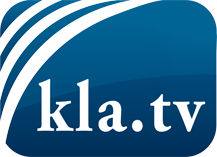 О чем СМИ не должны молчать ...Мало слышанное от народа, для народа...регулярные новости на www.kla.tv/ruОставайтесь с нами!Бесплатную рассылку новостей по электронной почте
Вы можете получить по ссылке www.kla.tv/abo-ruИнструкция по безопасности:Несогласные голоса, к сожалению, все снова подвергаются цензуре и подавлению. До тех пор, пока мы не будем сообщать в соответствии с интересами и идеологией системной прессы, мы всегда должны ожидать, что будут искать предлоги, чтобы заблокировать или навредить Kla.TV.Поэтому объединитесь сегодня в сеть независимо от интернета!
Нажмите здесь: www.kla.tv/vernetzung&lang=ruЛицензия:    Creative Commons License с указанием названия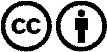 Распространение и переработка желательно с указанием названия! При этом материал не может быть представлен вне контекста. Учреждения, финансируемые за счет государственных средств, не могут пользоваться ими без консультации. Нарушения могут преследоваться по закону.